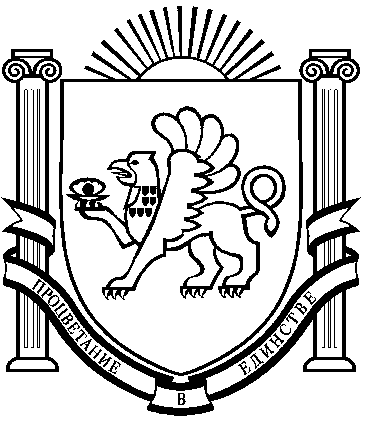 Министерство здравоохранения 					Республики КрымГБУЗ РК «КРАСНОГВАРДЕЙСКАЯ ЦРБ»					         ПРИКАЗ  22.01.2018г.              пгт.  Красногвардейское        № 88/01-04О маршрутизации детей с инфекционными заболеваниями и с подозрением на инфекционные заболевания в Красногвардейском районеВ соответствии со статей 37 Федерального закона от 21 ноября 2011 года №323-Ф3 «Об основах охраны здоровья граждан в Российской Федерации», приказом Министерства здравоохранения Российской Федерации от 05.05. 2012 года N521н «Об утверждении Порядка оказания медицинской помощи детям с инфекционными заболеваниями», приказом Министерства здравоохранения Республики Крым № 2242 от 26.12. 2016г., в целях дальнейшего повышения качества оказания медицинской помощи инфекционным больным в Красногвардейском районе Республики Крым - П Р И К А З Ы В А Ю:Утвердить:Порядок маршрутизации больных детей инфекционного профиля для оказания первичной специализированной помощи на амбулаторно- поликлиническом этапе, а также экстренной и плановой специализированной медицинской помощи на госпитальном этапе (приложение № 2 к настоящему приказу).Принципы оказания медицинской помощи детям по профилю «Инфекционные болезни» в медицинских организациях Республики Крым по уровням оказания медицинской помощи (приложение № 3).Маршрут движения больных детей для оказания медицинской помощи по профилю «Инфекционные болезни» в медицинские организации Республики Крым по уровням оказания медицинской помощи (приложение № 4).Заместителю главного врача по детству и родовспоможению Кужман С.В., зав. инф. отделением Джалмамбетовой Г.Р.:обеспечить оказание медицинской помощи детскому населению по профилю «Инфекционные болезни» согласно приложений №1 - № 5 к настоящему приказу;направление на госпитализацию инфекционных больных и больных с подозрением на инфекционные заболевания проводить в соответствии с требованиями санитарно-эпидемиологических правил СП 3.1/3.2.3146-13 «Общие требования по профилактике инфекционных и паразитарных болезней», Порядка оказания медицинской помощи детям с инфекционными заболеваниями.2.3. провести занятие с педиатрами и инфекционистами района по маршрутизации инф. больных детей.3. Считать ГБУЗ РК «Красногвардейская ЦРБ» медицинской организацией, оказывающей медицинскую помощь детям по профилю «Инфекционные болезни» I – II уровня.4. Деловоду ЦРБ ознакомить с приказом всех сотрудников ЦРБ.5. Контроль за исполнением настоящего приказа возложить на заместителя по детству и родовспоможению Кужман С.В., заместителя по медицинской части Джеппарова Р.И., заместителя по медицинскому обслуживанию населения Глушкову П.А.Главный врач ГБУЗ РК «Красногвардейская ЦРБ»			А.А.КасяненкоЮрисконсультИсп. Джеппаров Р.И.Приложение № 1 к приказу МЗ РК от 26.12.2016 № 2242Перечень медицинских организаций Республики Крым, участвующих в
оказании медицинской помощи детям по профилю «Инфекционныеболезни»К медицинским организациям, оказывающим медицинскую помощь детям по профилю «Инфекционные болезни» I уровня относятся:ГБУЗ РК «Красногвардейская центральная районная больница»;К медицинским организациям, оказывающим медицинскую помощь детям по профилю «Инфекционные болезни» II уровня относятся:ГБУЗ РК «Красногвардейская центральная районная больница»;К медицинским организациям, оказывающим медицинскую помощь детям по профилю «Инфекционные болезни» III уровня относятся:ГБУЗ РК «Республиканская детская инфекционная клиническая больница» (оказывает медицинскую помощь по профилю «Инфекционные болезни» II уровня детскому населению г. Симферополя и Симферопольского района и III уровня - городам и районам Республики Крым).Приложение №2 к приказу МЗ РК от 26.12.2016 №2242_Порядок маршрутизации больных детей инфекционного профиля дляоказания первичной специализированной помощи на амбулаторно-
поликлиническом этапе, а также экстренной и плановойспециализированной медицинской помощи на госпитальном этапеНастоящий Порядок маршрутизации (далее - Порядок) разработан в соответствии с приказами Министерства здравоохранения Российской Федерации от 05.05.2012г. № 521н «Об утверждении Порядка оказания медицинской помощи детям с инфекционными заболеваниями», от 20 июня 2013 года № 388н «Об утверждении Порядка оказания скорой, в том числе скорой специализированной, медицинской помощи» и регулирует вопросы оказания медицинской помощи детскому населению Республики Крым в медицинских организациях Республики Крым, подведомственных Министерству здравоохранения Республики Крым и оказывающих медицинскую помощь по профилю «Инфекционные болезни».Действие настоящего Порядка распространяется на медицинские организации, подведомственные Министерству здравоохранения Республики Крым, оказывающие медицинскую помощь по профилю «Инфекционные болезни».Порядком установлены этапы (уровни) оказания медицинской помощи в рамках функционирующей трехуровневой системы.Порядок предусматривает поэтапное исполнение медицинскими организациями стандартов оказания медицинской помощи с учетом видов, условий и форм оказания медицинской помощи в медицинской организации соответствующего типа и уровня.Медицинская помощь по профилю " Инфекционные болезни " (далее - медицинская помощь) оказывается в виде:первичной медико-санитарной помощи;скорой медицинской помощи;специализированной медицинской помощи.Медицинская помощь может оказываться в следующих условиях:амбулаторно (в условиях, не предусматривающих круглосуточное медицинское наблюдение и лечение);в дневном стационаре (в условиях, предусматривающих медицинское наблюдение и лечение в дневное время, не требующих круглосуточного медицинского наблюдения и лечения);стационарно (в условиях, обеспечивающих круглосуточное медицинское наблюдение и лечение).Первичная медико-санитарная помощь включает:первичную доврачебную медико-санитарную помощь;первичную врачебную медико-санитарную помощь;первичную специализированную медико-санитарную помощь.Первичная медико-санитарная помощь оказывается в амбулаторныхусловиях и в условиях дневного стационара.Первичная доврачебная медико-санитарная помощь больным детям оказывается в фельдшерских здравпунктах, фельдшерско-акушерских пунктах, врачебных амбулаториях, здравпунктах, поликлиниках, поликлинических подразделениях медицинских организаций, отделениях (кабинетах) медицинской профилактики, центрах здоровья фельдшером и другими медицинскими работниками со средним медицинским образованием.Первичная врачебная медико-санитарная помощь больным детям оказывается в медицинских организациях врачом-педиатром участковым, врачом общей практики (семейным врачом).Больным детям инфекционными заболеваниями, не представляющим опасность для окружающих, легкой степени или при подозрении на такие заболевания медицинская помощь оказывается в виде первичной медикосанитарной помощи в амбулаторных условиях врачами педиатрами, врачами- педиатрами участковыми, врачами общей практики и врачами-специалистами, которые проводят комплекс лечебно-диагностических мероприятий, в том числе направленных на установление возбудителя инфекционных заболеваний и проведение первичных противоэпидемических мероприятий, осуществляемых медицинскими работниками медицинской организации.Первичная специализированная медико-санитарная помощь больным детям оказывается врачом инфекционистом.Специализированная помощь больным детям инфекционными заболеваниями оказывается в медицинских организациях или их структурных подразделениях, оказывающих специализированную медицинскую помощь, в том числе в инфекционных отделениях многопрофильных больниц и инфекционных больницах.При невозможности оказания медицинской помощи в рамках первичной медико-санитарной помощи и наличии медицинских показаний больной ребенок направляется в медицинскую организацию, оказывающую специализированную медицинскую помощь.В рамках скорой, в том числе скорой специализированной медицинской помощи, медицинская помощь больным детям инфекционными заболеваниями оказывается фельдшерскими выездными бригадами скорой медицинской помощи, врачебными выездными бригадами скорой медицинской помощи, специализированными выездными бригадами скорой медицинской помощи и включает мероприятия по устранению угрожающих жизни состояний с последующей медицинской эвакуацией в медицинскую организацию, оказывающую стационарную медицинскую помощь больным детям инфекционными заболеваниями.При оказании скорой медицинской помощи в случае необходимости осуществляется медицинская эвакуация, которая включает в себя санитарноавиационную и санитарную эвакуацию.Оказание медицинской помощи в стационарных условиях больным детям инфекционными заболеваниями осуществляется по медицинским показаниям - в случаях тяжелого и среднетяжелого течения инфекционного заболевания, отсутствия возможности установить диагноз в амбулаторных условиях, наличия необходимости круглосуточного наблюдения за больным, проведения дополнительных лабораторных и инструментальных методов исследования для проведения дифференциальной диагностики, отсутствия клинического эффекта от проводимой терапии в амбулаторных условиях, а также по эпидемиологическим показаниям в соответствии с действующим санитарным законодательством.Лечение больных детей инфекционными заболеваниями в условиях стационара осуществляется по направлению врача педиатра, врача-педиатра участкового, врача общей практики (семейного врача), врача скорой медицинской помощи, врача-инфекциониста, врачей-специалистов, выявивших инфекционное заболевание.Оказание медицинской помощи в стационарных условиях больным детям инфекционными заболеваниями при наличии медицинских показаний, указанных в абзаце первом настоящего пункта, возможно также при самообращении больного инфекционным заболеванием.Медицинская помощь больным детям инфекционными заболеваниями с жизнеугрожающими острыми состояниями, в том числе с инфекционнотоксическим, гиповолемическим шоком, отеком-набуханием головного мозга, острыми почечной и печеночной недостаточностями, острой сердечнососудистой и дыхательной недостаточностью оказывается:вне медицинской организации - бригадами (в том числе реанимационными) скорой медицинской помощи;в стационарных условиях - в боксах, палатах (блоках) интенсивной терапии, реанимационных отделениях многопрофильной больницы, а также в палатах (блоках) интенсивной терапии, реанимационных отделениях инфекционной больницы с соблюдением установленных санитарнопротивоэпидемических норм.Бригада скорой медицинской помощи доставляет больных в медицинские организации, имеющие в своей структуре отделение анестезиологии- реанимации или блок (палату) реанимации и интенсивной терапии и обеспечивающие круглосуточное медицинское наблюдение и лечение больных.. При наличии медицинских показаний после устранения угрожающего жизни состояния больные переводятся в инфекционное отделение медицинской организации для оказания специализированной медицинской помощи.Оказание медицинской помощи больным детям инфекционными заболеваниями в сочетании с заболеваниями других органов осуществляется с учетом рекомендаций врачей-специалистов соответствующего профиля ( врачей-офтальмологов, врачей-гастроэнтерологов, врачей-хирургов, иныхврачей-специалистов).Выписка больных детй инфекционными заболеваниями из стационара медицинской организации осуществляется в соответствии с санитарноэпидемиологическими правилами после окончания курса лечения и контрольных лабораторных исследований. Реконвалесценты инфекционных заболеваний подлежат диспансерному наблюдению.Диспансерное наблюдение и лечение больных детей, перенесших инфекционные заболевания, а также лечение больных инфекционными заболеваниями в стадии реконвалесценции осуществляется в отделении (кабинете) инфекционных заболеваний медицинской организации, оказывающей первичную медико-санитарную медицинскую помощь или ее структурных подразделениях и структурных подразделениях инфекционных больниц, оказывающих амбулаторную медицинскую помощь.Информация о выявленном случае инфекционного заболевания направляется медицинской организацией в территориальный орган, уполномоченный осуществлять санитарно-эпидемиологический надзор по месту регистрации заболевания, в течение 2-х часов с момента установления диагноза (по телефону), а затем в течение 12 часов (письменно) по форме экстренного извещения.Медицинская организация, изменившая или уточнившая диагноз, в течение 12 часов письменно по форме экстренного извещения информирует территориальный орган, уполномоченный осуществлять санитарноэпидемиологический надзор по месту регистрации заболевания, об измененном (уточненном) диагнозе, дате его установления, первоначальном диагнозе.Настоящий Порядок маршрутизации (далее - Порядок) разработан в соответствии с приказами Министерства здравоохранения Российской Федерации от 05.05.2012г. № 521н «Об утверждении Порядка оказания медицинской помощи детям с инфекционными заболеваниями», от 20 июня 2013 года № 388н «Об утверждении Порядка оказания скорой, в том числе скорой специализированной, медицинской помощи» и регулирует вопросы оказания медицинской помощи детскому населению Республики Крым в медицинских организациях Республики Крым, подведомственных Министерству здравоохранения Республики Крым и оказывающих медицинскую помощь по профилю «Инфекционные болезни».Действие настоящего Порядка распространяется на медицинские организации, подведомственные Министерству здравоохранения Республики Крым, оказывающие медицинскую помощь по профилю «Инфекционные болезни».Порядком установлены этапы (уровни) оказания медицинской помощи в рамках функционирующей трехуровневой системы.Порядок предусматривает поэтапное исполнение медицинскими организациями стандартов оказания медицинской помощи с учетом видов, условий и форм оказания медицинской помощи в медицинской организации соответствующего типа и уровня.Медицинская помощь по профилю " Инфекционные болезни " (далее - медицинская помощь) оказывается в виде:первичной медико-санитарной помощи;скорой медицинской помощи;специализированной медицинской помощи.Медицинская помощь может оказываться в следующих условиях:амбулаторно (в условиях, не предусматривающих круглосуточное медицинское наблюдение и лечение);в дневном стационаре (в условиях, предусматривающих медицинское наблюдение и лечение в дневное время, не требующих круглосуточного медицинского наблюдения и лечения);стационарно (в условиях, обеспечивающих круглосуточное медицинское наблюдение и лечение).Первичная медико-санитарная помощь включает:первичную доврачебную медико-санитарную помощь;первичную врачебную медико-санитарную помощь;первичную специализированную медико-санитарную помощь.Первичная медико-санитарная помощь оказывается в амбулаторныхусловиях и в условиях дневного стационара.Первичная доврачебная медико-санитарная помощь больным детям оказывается в фельдшерских здравпунктах, фельдшерско-акушерских пунктах, врачебных амбулаториях, здравпунктах, поликлиниках, поликлинических подразделениях медицинских организаций, отделениях (кабинетах) медицинской профилактики, центрах здоровья фельдшером и другими медицинскими работниками со средним медицинским образованием.Первичная врачебная медико-санитарная помощь больным детям оказывается в медицинских организациях врачом-педиатром участковым, врачом общей практики (семейным врачом).Больным детям инфекционными заболеваниями, не представляющим опасность для окружающих, легкой степени или при подозрении на такие заболевания медицинская помощь оказывается в виде первичной медикосанитарной помощи в амбулаторных условиях врачами педиатрами, врачами- педиатрами участковыми, врачами общей практики и врачами-специалистами, которые проводят комплекс лечебно-диагностических мероприятий, в том числе направленных на установление возбудителя инфекционных заболеваний и проведение первичных противоэпидемических мероприятий, осуществляемых медицинскими работниками медицинской организации.Первичная специализированная медико-санитарная помощь больным детям оказывается врачом инфекционистом.Специализированная помощь больным детям инфекционными заболеваниями оказывается в медицинских организациях или их структурных подразделениях, оказывающих специализированную медицинскую помощь, в том числе в инфекционных отделениях многопрофильных больниц и инфекционных больницах.При невозможности оказания медицинской помощи в рамках первичной медико-санитарной помощи и наличии медицинских показаний больной ребенок направляется в медицинскую организацию, оказывающую специализированную медицинскую помощь.В рамках скорой, в том числе скорой специализированной медицинской помощи, медицинская помощь больным детям инфекционными заболеваниями оказывается фельдшерскими выездными бригадами скорой медицинской помощи, врачебными выездными бригадами скорой медицинской помощи, специализированными выездными бригадами скорой медицинской помощи и включает мероприятия по устранению угрожающих жизни состояний с последующей медицинской эвакуацией в медицинскую организацию, оказывающую стационарную медицинскую помощь больным детям инфекционными заболеваниями.При оказании скорой медицинской помощи в случае необходимости осуществляется медицинская эвакуация, которая включает в себя санитарноавиационную и санитарную эвакуацию.Оказание медицинской помощи в стационарных условиях больным детям инфекционными заболеваниями осуществляется по медицинским показаниям - в случаях тяжелого и среднетяжелого течения инфекционного заболевания, отсутствия возможности установить диагноз в амбулаторных условиях, наличия необходимости круглосуточного наблюдения за больным, проведения дополнительных лабораторных и инструментальных методов исследования для проведения дифференциальной диагностики, отсутствия клинического эффекта от проводимой терапии в амбулаторных условиях, а также по эпидемиологическим показаниям в соответствии с действующим санитарным законодательством.Лечение больных детей инфекционными заболеваниями в условиях стационара осуществляется по направлению врача педиатра, врача-педиатра участкового, врача общей практики (семейного врача), врача скорой медицинской помощи, врача-инфекциониста, врачей-специалистов, выявивших инфекционное заболевание.Оказание медицинской помощи в стационарных условиях больным детям инфекционными заболеваниями при наличии медицинских показаний, указанных в абзаце первом настоящего пункта, возможно также при самообращении больного инфекционным заболеванием.Медицинская помощь больным детям инфекционными заболеваниями с жизнеугрожающими острыми состояниями, в том числе с инфекционнотоксическим, гиповолемическим шоком, отеком-набуханием головного мозга, острыми почечной и печеночной недостаточностями, острой сердечнососудистой и дыхательной недостаточностью оказывается:вне медицинской организации - бригадами (в том числе реанимационными) скорой медицинской помощи;в стационарных условиях - в боксах, палатах (блоках) интенсивной терапии, реанимационных отделениях многопрофильной больницы, а также в палатах (блоках) интенсивной терапии, реанимационных отделениях инфекционной больницы с соблюдением установленных санитарнопротивоэпидемических норм.Бригада скорой медицинской помощи доставляет больных в медицинские организации, имеющие в своей структуре отделение анестезиологии- реанимации или блок (палату) реанимации и интенсивной терапии и обеспечивающие круглосуточное медицинское наблюдение и лечение больных.. При наличии медицинских показаний после устранения угрожающего жизни состояния больные переводятся в инфекционное отделение медицинской организации для оказания специализированной медицинской помощи.Оказание медицинской помощи больным детям инфекционными заболеваниями в сочетании с заболеваниями других органов осуществляется с учетом рекомендаций врачей-специалистов соответствующего профиля ( врачей-офтальмологов, врачей-гастроэнтерологов, врачей-хирургов, иныхврачей-специалистов).Выписка больных детй инфекционными заболеваниями из стационара медицинской организации осуществляется в соответствии с санитарноэпидемиологическими правилами после окончания курса лечения и контрольных лабораторных исследований. Реконвалесценты инфекционных заболеваний подлежат диспансерному наблюдению.Диспансерное наблюдение и лечение больных детей, перенесших инфекционные заболевания, а также лечение больных инфекционными заболеваниями в стадии реконвалесценции осуществляется в отделении (кабинете) инфекционных заболеваний медицинской организации, оказывающей первичную медико-санитарную медицинскую помощь или ее структурных подразделениях и структурных подразделениях инфекционных больниц, оказывающих амбулаторную медицинскую помощь.Информация о выявленном случае инфекционного заболевания направляется медицинской организацией в территориальный орган, уполномоченный осуществлять санитарно-эпидемиологический надзор по месту регистрации заболевания, в течение 2-х часов с момента установления диагноза (по телефону), а затем в течение 12 часов (письменно) по форме экстренного извещения.Медицинская организация, изменившая или уточнившая диагноз, в течение 12 часов письменно по форме экстренного извещения информирует территориальный орган, уполномоченный осуществлять санитарноэпидемиологический надзор по месту регистрации заболевания, об измененном (уточненном) диагнозе, дате его установления, первоначальном диагнозе.Настоящий Порядок маршрутизации (далее - Порядок) разработан в соответствии с приказами Министерства здравоохранения Российской Федерации от 05.05.2012г. № 521н «Об утверждении Порядка оказания медицинской помощи детям с инфекционными заболеваниями», от 20 июня 2013 года № 388н «Об утверждении Порядка оказания скорой, в том числе скорой специализированной, медицинской помощи» и регулирует вопросы оказания медицинской помощи детскому населению Республики Крым в медицинских организациях Республики Крым, подведомственных Министерству здравоохранения Республики Крым и оказывающих медицинскую помощь по профилю «Инфекционные болезни».Действие настоящего Порядка распространяется на медицинские организации, подведомственные Министерству здравоохранения Республики Крым, оказывающие медицинскую помощь по профилю «Инфекционные болезни».Порядком установлены этапы (уровни) оказания медицинской помощи в рамках функционирующей трехуровневой системы.Порядок предусматривает поэтапное исполнение медицинскими организациями стандартов оказания медицинской помощи с учетом видов, условий и форм оказания медицинской помощи в медицинской организации соответствующего типа и уровня.Медицинская помощь по профилю " Инфекционные болезни " (далее - медицинская помощь) оказывается в виде:первичной медико-санитарной помощи;скорой медицинской помощи;специализированной медицинской помощи.Медицинская помощь может оказываться в следующих условиях:амбулаторно (в условиях, не предусматривающих круглосуточное медицинское наблюдение и лечение);в дневном стационаре (в условиях, предусматривающих медицинское наблюдение и лечение в дневное время, не требующих круглосуточного медицинского наблюдения и лечения);стационарно (в условиях, обеспечивающих круглосуточное медицинское наблюдение и лечение).Первичная медико-санитарная помощь включает:первичную доврачебную медико-санитарную помощь;первичную врачебную медико-санитарную помощь;первичную специализированную медико-санитарную помощь.Первичная медико-санитарная помощь оказывается в амбулаторныхусловиях и в условиях дневного стационара.Первичная доврачебная медико-санитарная помощь больным детям оказывается в фельдшерских здравпунктах, фельдшерско-акушерских пунктах, врачебных амбулаториях, здравпунктах, поликлиниках, поликлинических подразделениях медицинских организаций, отделениях (кабинетах) медицинской профилактики, центрах здоровья фельдшером и другими медицинскими работниками со средним медицинским образованием.Первичная врачебная медико-санитарная помощь больным детям оказывается в медицинских организациях врачом-педиатром участковым, врачом общей практики (семейным врачом).Больным детям инфекционными заболеваниями, не представляющим опасность для окружающих, легкой степени или при подозрении на такие заболевания медицинская помощь оказывается в виде первичной медикосанитарной помощи в амбулаторных условиях врачами педиатрами, врачами- педиатрами участковыми, врачами общей практики и врачами-специалистами, которые проводят комплекс лечебно-диагностических мероприятий, в том числе направленных на установление возбудителя инфекционных заболеваний и проведение первичных противоэпидемических мероприятий, осуществляемых медицинскими работниками медицинской организации.Первичная специализированная медико-санитарная помощь больным детям оказывается врачом инфекционистом.Специализированная помощь больным детям инфекционными заболеваниями оказывается в медицинских организациях или их структурных подразделениях, оказывающих специализированную медицинскую помощь, в том числе в инфекционных отделениях многопрофильных больниц и инфекционных больницах.При невозможности оказания медицинской помощи в рамках первичной медико-санитарной помощи и наличии медицинских показаний больной ребенок направляется в медицинскую организацию, оказывающую специализированную медицинскую помощь.В рамках скорой, в том числе скорой специализированной медицинской помощи, медицинская помощь больным детям инфекционными заболеваниями оказывается фельдшерскими выездными бригадами скорой медицинской помощи, врачебными выездными бригадами скорой медицинской помощи, специализированными выездными бригадами скорой медицинской помощи и включает мероприятия по устранению угрожающих жизни состояний с последующей медицинской эвакуацией в медицинскую организацию, оказывающую стационарную медицинскую помощь больным детям инфекционными заболеваниями.При оказании скорой медицинской помощи в случае необходимости осуществляется медицинская эвакуация, которая включает в себя санитарноавиационную и санитарную эвакуацию.Оказание медицинской помощи в стационарных условиях больным детям инфекционными заболеваниями осуществляется по медицинским показаниям - в случаях тяжелого и среднетяжелого течения инфекционного заболевания, отсутствия возможности установить диагноз в амбулаторных условиях, наличия необходимости круглосуточного наблюдения за больным, проведения дополнительных лабораторных и инструментальных методов исследования для проведения дифференциальной диагностики, отсутствия клинического эффекта от проводимой терапии в амбулаторных условиях, а также по эпидемиологическим показаниям в соответствии с действующим санитарным законодательством.Лечение больных детей инфекционными заболеваниями в условиях стационара осуществляется по направлению врача педиатра, врача-педиатра участкового, врача общей практики (семейного врача), врача скорой медицинской помощи, врача-инфекциониста, врачей-специалистов, выявивших инфекционное заболевание.Оказание медицинской помощи в стационарных условиях больным детям инфекционными заболеваниями при наличии медицинских показаний, указанных в абзаце первом настоящего пункта, возможно также при самообращении больного инфекционным заболеванием.Медицинская помощь больным детям инфекционными заболеваниями с жизнеугрожающими острыми состояниями, в том числе с инфекционнотоксическим, гиповолемическим шоком, отеком-набуханием головного мозга, острыми почечной и печеночной недостаточностями, острой сердечнососудистой и дыхательной недостаточностью оказывается:вне медицинской организации - бригадами (в том числе реанимационными) скорой медицинской помощи;в стационарных условиях - в боксах, палатах (блоках) интенсивной терапии, реанимационных отделениях многопрофильной больницы, а также в палатах (блоках) интенсивной терапии, реанимационных отделениях инфекционной больницы с соблюдением установленных санитарнопротивоэпидемических норм.Бригада скорой медицинской помощи доставляет больных в медицинские организации, имеющие в своей структуре отделение анестезиологии- реанимации или блок (палату) реанимации и интенсивной терапии и обеспечивающие круглосуточное медицинское наблюдение и лечение больных.. При наличии медицинских показаний после устранения угрожающего жизни состояния больные переводятся в инфекционное отделение медицинской организации для оказания специализированной медицинской помощи.Оказание медицинской помощи больным детям инфекционными заболеваниями в сочетании с заболеваниями других органов осуществляется с учетом рекомендаций врачей-специалистов соответствующего профиля ( врачей-офтальмологов, врачей-гастроэнтерологов, врачей-хирургов, иныхврачей-специалистов).Выписка больных детй инфекционными заболеваниями из стационара медицинской организации осуществляется в соответствии с санитарноэпидемиологическими правилами после окончания курса лечения и контрольных лабораторных исследований. Реконвалесценты инфекционных заболеваний подлежат диспансерному наблюдению.Диспансерное наблюдение и лечение больных детей, перенесших инфекционные заболевания, а также лечение больных инфекционными заболеваниями в стадии реконвалесценции осуществляется в отделении (кабинете) инфекционных заболеваний медицинской организации, оказывающей первичную медико-санитарную медицинскую помощь или ее структурных подразделениях и структурных подразделениях инфекционных больниц, оказывающих амбулаторную медицинскую помощь.Информация о выявленном случае инфекционного заболевания направляется медицинской организацией в территориальный орган, уполномоченный осуществлять санитарно-эпидемиологический надзор по месту регистрации заболевания, в течение 2-х часов с момента установления диагноза (по телефону), а затем в течение 12 часов (письменно) по форме экстренного извещения.Медицинская организация, изменившая или уточнившая диагноз, в течение 12 часов письменно по форме экстренного извещения информирует территориальный орган, уполномоченный осуществлять санитарноэпидемиологический надзор по месту регистрации заболевания, об измененном (уточненном) диагнозе, дате его установления, первоначальном диагнозе.Настоящий Порядок маршрутизации (далее - Порядок) разработан в соответствии с приказами Министерства здравоохранения Российской Федерации от 05.05.2012г. № 521н «Об утверждении Порядка оказания медицинской помощи детям с инфекционными заболеваниями», от 20 июня 2013 года № 388н «Об утверждении Порядка оказания скорой, в том числе скорой специализированной, медицинской помощи» и регулирует вопросы оказания медицинской помощи детскому населению Республики Крым в медицинских организациях Республики Крым, подведомственных Министерству здравоохранения Республики Крым и оказывающих медицинскую помощь по профилю «Инфекционные болезни».Действие настоящего Порядка распространяется на медицинские организации, подведомственные Министерству здравоохранения Республики Крым, оказывающие медицинскую помощь по профилю «Инфекционные болезни».Порядком установлены этапы (уровни) оказания медицинской помощи в рамках функционирующей трехуровневой системы.Порядок предусматривает поэтапное исполнение медицинскими организациями стандартов оказания медицинской помощи с учетом видов, условий и форм оказания медицинской помощи в медицинской организации соответствующего типа и уровня.Медицинская помощь по профилю " Инфекционные болезни " (далее - медицинская помощь) оказывается в виде:первичной медико-санитарной помощи;скорой медицинской помощи;специализированной медицинской помощи.Медицинская помощь может оказываться в следующих условиях:амбулаторно (в условиях, не предусматривающих круглосуточное медицинское наблюдение и лечение);в дневном стационаре (в условиях, предусматривающих медицинское наблюдение и лечение в дневное время, не требующих круглосуточного медицинского наблюдения и лечения);стационарно (в условиях, обеспечивающих круглосуточное медицинское наблюдение и лечение).Первичная медико-санитарная помощь включает:первичную доврачебную медико-санитарную помощь;первичную врачебную медико-санитарную помощь;первичную специализированную медико-санитарную помощь.Первичная медико-санитарная помощь оказывается в амбулаторныхусловиях и в условиях дневного стационара.Первичная доврачебная медико-санитарная помощь больным детям оказывается в фельдшерских здравпунктах, фельдшерско-акушерских пунктах, врачебных амбулаториях, здравпунктах, поликлиниках, поликлинических подразделениях медицинских организаций, отделениях (кабинетах) медицинской профилактики, центрах здоровья фельдшером и другими медицинскими работниками со средним медицинским образованием.Первичная врачебная медико-санитарная помощь больным детям оказывается в медицинских организациях врачом-педиатром участковым, врачом общей практики (семейным врачом).Больным детям инфекционными заболеваниями, не представляющим опасность для окружающих, легкой степени или при подозрении на такие заболевания медицинская помощь оказывается в виде первичной медикосанитарной помощи в амбулаторных условиях врачами педиатрами, врачами- педиатрами участковыми, врачами общей практики и врачами-специалистами, которые проводят комплекс лечебно-диагностических мероприятий, в том числе направленных на установление возбудителя инфекционных заболеваний и проведение первичных противоэпидемических мероприятий, осуществляемых медицинскими работниками медицинской организации.Первичная специализированная медико-санитарная помощь больным детям оказывается врачом инфекционистом.Специализированная помощь больным детям инфекционными заболеваниями оказывается в медицинских организациях или их структурных подразделениях, оказывающих специализированную медицинскую помощь, в том числе в инфекционных отделениях многопрофильных больниц и инфекционных больницах.При невозможности оказания медицинской помощи в рамках первичной медико-санитарной помощи и наличии медицинских показаний больной ребенок направляется в медицинскую организацию, оказывающую специализированную медицинскую помощь.В рамках скорой, в том числе скорой специализированной медицинской помощи, медицинская помощь больным детям инфекционными заболеваниями оказывается фельдшерскими выездными бригадами скорой медицинской помощи, врачебными выездными бригадами скорой медицинской помощи, специализированными выездными бригадами скорой медицинской помощи и включает мероприятия по устранению угрожающих жизни состояний с последующей медицинской эвакуацией в медицинскую организацию, оказывающую стационарную медицинскую помощь больным детям инфекционными заболеваниями.При оказании скорой медицинской помощи в случае необходимости осуществляется медицинская эвакуация, которая включает в себя санитарноавиационную и санитарную эвакуацию.Оказание медицинской помощи в стационарных условиях больным детям инфекционными заболеваниями осуществляется по медицинским показаниям - в случаях тяжелого и среднетяжелого течения инфекционного заболевания, отсутствия возможности установить диагноз в амбулаторных условиях, наличия необходимости круглосуточного наблюдения за больным, проведения дополнительных лабораторных и инструментальных методов исследования для проведения дифференциальной диагностики, отсутствия клинического эффекта от проводимой терапии в амбулаторных условиях, а также по эпидемиологическим показаниям в соответствии с действующим санитарным законодательством.Лечение больных детей инфекционными заболеваниями в условиях стационара осуществляется по направлению врача педиатра, врача-педиатра участкового, врача общей практики (семейного врача), врача скорой медицинской помощи, врача-инфекциониста, врачей-специалистов, выявивших инфекционное заболевание.Оказание медицинской помощи в стационарных условиях больным детям инфекционными заболеваниями при наличии медицинских показаний, указанных в абзаце первом настоящего пункта, возможно также при самообращении больного инфекционным заболеванием.Медицинская помощь больным детям инфекционными заболеваниями с жизнеугрожающими острыми состояниями, в том числе с инфекционнотоксическим, гиповолемическим шоком, отеком-набуханием головного мозга, острыми почечной и печеночной недостаточностями, острой сердечнососудистой и дыхательной недостаточностью оказывается:вне медицинской организации - бригадами (в том числе реанимационными) скорой медицинской помощи;в стационарных условиях - в боксах, палатах (блоках) интенсивной терапии, реанимационных отделениях многопрофильной больницы, а также в палатах (блоках) интенсивной терапии, реанимационных отделениях инфекционной больницы с соблюдением установленных санитарнопротивоэпидемических норм.Бригада скорой медицинской помощи доставляет больных в медицинские организации, имеющие в своей структуре отделение анестезиологии- реанимации или блок (палату) реанимации и интенсивной терапии и обеспечивающие круглосуточное медицинское наблюдение и лечение больных.. При наличии медицинских показаний после устранения угрожающего жизни состояния больные переводятся в инфекционное отделение медицинской организации для оказания специализированной медицинской помощи.Оказание медицинской помощи больным детям инфекционными заболеваниями в сочетании с заболеваниями других органов осуществляется с учетом рекомендаций врачей-специалистов соответствующего профиля ( врачей-офтальмологов, врачей-гастроэнтерологов, врачей-хирургов, иныхврачей-специалистов).Выписка больных детй инфекционными заболеваниями из стационара медицинской организации осуществляется в соответствии с санитарноэпидемиологическими правилами после окончания курса лечения и контрольных лабораторных исследований. Реконвалесценты инфекционных заболеваний подлежат диспансерному наблюдению.Диспансерное наблюдение и лечение больных детей, перенесших инфекционные заболевания, а также лечение больных инфекционными заболеваниями в стадии реконвалесценции осуществляется в отделении (кабинете) инфекционных заболеваний медицинской организации, оказывающей первичную медико-санитарную медицинскую помощь или ее структурных подразделениях и структурных подразделениях инфекционных больниц, оказывающих амбулаторную медицинскую помощь.Информация о выявленном случае инфекционного заболевания направляется медицинской организацией в территориальный орган, уполномоченный осуществлять санитарно-эпидемиологический надзор по месту регистрации заболевания, в течение 2-х часов с момента установления диагноза (по телефону), а затем в течение 12 часов (письменно) по форме экстренного извещения.Медицинская организация, изменившая или уточнившая диагноз, в течение 12 часов письменно по форме экстренного извещения информирует территориальный орган, уполномоченный осуществлять санитарноэпидемиологический надзор по месту регистрации заболевания, об измененном (уточненном) диагнозе, дате его установления, первоначальном диагнозе.Приложение №3 к приказу МЗ РК от 26.12.2016 № 2242Принципы оказания медицинской помощи детям по профилю«Инфекционные болезни» в медицинских организациях Республики Крым
по уровням оказания медицинской помощиОсновные функции кабинета инфекционных
заболеваниий (I уровень, далее - КИЗ):оказание медицинской помощи больным острыми и хроническими инфекционными и паразитарными заболеваниями;профилактика распространения инфекционных и паразитарных заболеваний;ведение эпидемиологического мониторинга инфекционной и паразитарной заболеваемости;ведение учетной и отчетной документации, предоставление в установленном порядке отчетов о деятельности;консультативная помощь медицинским работникам, оказывающим первичную медико-санитарную помощь, в выявлении инфекционной патологии у больных с подозрениями на инфекционное и паразитарное заболевание;организация проведения дополнительных исследований у больных инфекционными заболеваниями, включая лабораторные, инструментальные и иные методы;лечение больных инфекционными и паразитарными заболеваниями, которые по медицинским и эпидемическим показаниям не подлежат лечению в стационарных условиях, в том числе реконвалесцентов после выписки из стационара;направление больных, подлежащих стационарному лечению по медицинским и эпидемиологическим показаниям, а также носителей возбудителей инфекционных заболеваний по эпидемиологическим показаниям, в медицинские организации для оказания медицинской помощи в стационарных условиях;патронаж больных, а также перенесших острое инфекционное заболевание или страдающих хроническим инфекционным заболеванием при наличии медицинских и (или) эпидемиологических показаний;диспансерное наблюдение за лицами, перенесшими острые инфекционные заболевания или страдающими хроническими заболеваниями, в том числе хроническими гепатитами B, C, D;участие в разработке комплексных планов мероприятий по борьбе с инфекционными и паразитарными болезнями и мониторинг их выполнения;участие в работе дневного стационара;осуществление экспертизы временной нетрудоспособности; учет	больных инфекционными заболеваниями, бактерионосителей, вирусоносителей, паразитоносителей на основании регистрации;анализ динамики инфекционной заболеваемости и смертности на территории обслуживания;проведение противоэпидемических мероприятий в очаге инфекционного заболевания, в том числе сбор эпидемиологического анамнеза, проведение вакцинации, экстренной профилактики лицам, находившимся в контакте с больным, в том числе в период инкубационного периода (контактные лица);17.организация и проведение медицинского наблюдения за контактными лицами в очаге инфекционного заболевания;18. осуществление	санитарно-просветительной работы по вопросампрофилактики инфекционных и паразитарных заболеваний.Рекомендуемый норматив - 1 врач инфекционист КИЗ на 20 тыс. обслуживаемого населения.Основные функции круглосуточного инфекционного стационараII уровня.Отделение стационара II уровня осуществляет следующие функции:оказание медицинской помощи в стационарных условиях больным острыми и хроническими инфекционными и паразитарными заболеваниями, требующими комплексного подхода к диагностике и лечению, ухода в условиях противоэпидемического режима, обеспечивающего защиту от случаев внутрибольничного инфицирования и недопущение распространения инфекционных заболеваний за пределы отделения;участие в процессе повышения профессиональной квалификации персонала;освоение и внедрение в практику новых эффективных методов профилактики, диагностики, лечения и реабилитации больных инфекционного профиля;проведение санитарно-просветительной работы с пациентами, родственникам по гигиеническому воспитанию.осуществление экспертизы временной нетрудоспособности.Основные функции круглосуточного инфекционного стационараIII уровня.Изоляция, обследование и лечение больных с тяжелым и осложненным течением инфекционных заболеваний или диагностически неясных больных с подозрением на инфекционное заболевание при отсутствии возможности оказания необходимой медицинской помощи в стационарах по месту жительства, при необходимости применения сложных методов обследования и лечения с использованием современных диагностических и лечебных технологий.Оказание медицинской помощи больным инфекционными заболеваниями в сочетании с заболеваниями других органов, требующем постоянного наблюдения врачей-специалистов соответствующего профиля, при отсутствии возможности оказания необходимой специализированной медицинской помощи в стационарах по месту жительства.При переводе больных в круглосуточный стационар III уровня из другого стационара помимо направления, содержащего паспортные данные больного, номер полиса обязательного медицинского страхования, развернутый диагноз заболевания, необходимо представить переводной эпикриз с указанием анамнеза заболевания, динамики его течения в стационаре, подробным указанием данных лабораторных и инструментальных методов обследования, проведенного лечения.Госпитализация больных детей инфекционными заболеваниями в круглосуточный стационар III уровня осуществляется по согласованию с руководством ГБУЗ РК «Республиканская детская инфекционная клиническая больница» и (или) после осмотра врачом инфекционистом ОВЭМКП ГБУЗ РК «Крымский республиканский центр медицины катастроф и скорой медицинской помощи».Оказание амбулаторной (консультативной) специализированной медицинской помощи детям по профилю «Инфекционные болезни» с привлечением сотрудников кафедры инфекционных болезней Медицинской академии имени С.И. Георгиевского ФГАОУ ВО «КФУ им. В.И.Вернадского», главного внештатного специалиста по инфекционным болезням у детей МЗ Республики Крым осуществляется по предварительной договоренности при наличии направления городского (районного) инфекциониста, содержащего его заключение по данному пациенту, паспортные данные больного, номер полиса обязательного медицинского страхования, развернутый диагноз, анамнез заболевания, его динамику, подробные лабораторные данные и результаты инструментальных методов обследования, описание проведенного лечения.Общие принципы госпитализации больного, подозрительного на заболевание инфекционной болезнью, вызывающей чрезвычайные ситуации в области санитарно-эпидемиологического благополучиянаселенияГоспитализация больного, подозрительного на заболевание инфекционной(паразитарной) болезнью, в том числе особо опасной инфекцией, вызывающейчрезвычайную ситуацию в областисанитарноэпидемиологического благополучия населения (далее - ООИ) осуществляется в соответствии с «Комплексным планом противоэпидемических мероприятий по санитарной охране территории Республики Крым по предупреждению заноса и распространения инфекционных болезней, ввоза товаров и грузов, представляющих риск для здоровья населения, которые могут вызвать чрезвычайные ситуации в области санитарно-эпидемического благополучия населения» (Комплексный план) в медицинские организации (МО), указанные в реестре лечебнопрофилактическихучреждений, перепрофилируемых подспециализированные учреждения (Приложение № 1 к Решению заседания межведомственной санитарно-противоэпидемической комиссии при СМ РК от 02.12.2015 № 10) той административной территории, где был выявлен больной.Руководитель МО, в которой выявлен больной, подозрительный на ООИ, осуществляет первичные противоэпидемические мероприятия согласно оперативного плана МО с целью обеспечения своевременного информирования, временной изоляции, консультирования, эвакуации, проведения дезинфекции, оказания больному необходимой медицинской помощи.Эвакуацию больных, подозрительных на ООИ, и контактных лиц в МО, указанные в реестре лечебно-профилактических учреждений, перепрофилируемых под специализированные учреждения, осуществляет структурное подразделение ГБУЗ РК «Крымский республиканский центр медицины катастроф и скорой медицинской помощи» соответсвующей административной территории.Руководитель МО, в которую осуществляется госпитализация больного, подозрительного на ООИ, немедленно вводит в действие имеющийся в данной МО оперативный план проведения противоэпидемическихмероприятий и перепрофилирования госпитальной базы.Забор материала для лабораторного исследования от больных производится медицинскими работниками стационара, где госпитализирован больной под руководством специалистов отделов особо опасных инфекционных болезней ФБУЗ «Центр гигиены и эпидемиологии по Республике Крым и г. Севастополю» или ФКУЗ «Противочумная станция Республики Крым» Роспотребнадзора. Взятый материал должен быть немедленно направлен на исследование в лабораторию, предусмотренную Комплексным планом (Приложение № 1 к Решению заседания межведомственной санитарнопротивоэпидемической комиссии при СМ РК от 02.12.2015 № 10), или сохранен с соблюдением требований действующих санитарных правил по безопасности работы до прибытия специалиста. Диагностические исследования больным с подозрением на ООИ проводятся на базе бактериологических отделов клинико-диагностических лабораторий, микробиологических лабораторий структурных подразделений ФБУЗ «Центр гигиены и эпидемиологии по Республике Крым и г. Севастополю» и ФКУЗ «Противочумная станция Республики Крым» Роспотребнадзора.Дальнейшая маршрутизация больного, подозрительного на ООИ, определяется строгим исполнением Комплексного плана, решениями СПЭК, выводами бригады консультантов (Приложение № 2 к Решению заседания межведомственной санитарно-противоэпидемической комиссии при СМ РК от 02.12.2015 № 10), прибывшей для подтверждения диагноза ООИ по месту выявления или госпитализации больного.Приложение №4 к приказу МЗ РК от 26.12.2016 № 2242Маршрут движения больных детей для оказания медицинской помощи
по профилю «Инфекционные болезни» в медицинские организации
Республики Крым по уровням оказания медицинской помощи.№№РегионI уровеньII уровеньIII уровень13.Красногвардей ский р-нГБУЗ РК«Красногвардейская центральная районная больница»ГБУЗ РК«Красногвардейская центральная районная больница»ГБУЗ РК «РДИКБ»